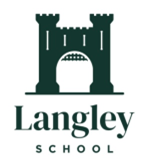 Year 8 Revision Trinity Term 2022 examinations ENGLISHYour final examination will be split into three papers. It will include:1. 60 mins - Reading Paper                         2. 45 mins - Writing Paper 3. 60 mins - Progress Test in English (PTIE)You should revise and practise the following:Reading Paper:Use the P.E.E. Chain effectively when answering comprehension questions.Use relevant quotes and explaining in detail why you have chosen them.Use a highlighter effectively, to pick out key words and phrases in the questions and text, to help you answer the questions correctly.Read the examination questions very carefully to ensure you understand exactly what is being asked.You should practise your language analysis skills and revise how to comment on a writer’s use of words and phrases, language features and techniques and sentence structure.Practise your independent reading to improve your fluency and understanding. This will also help to widen your vocabulary.Writing Paper:Read a variety of fiction texts to improve your ability to create your own stories.Practise planning a short story (take no more than 5 minutes) using a variety of methods such as: mind maps, story mountains, spider diagrams, etc.Try to widen your vocabulary by reading a variety of good literature and look up the meaning of any words that you do not know. Practise writing some short stories using up to 5 minutes for planning and 40 minutes for writing.Progress Test in English:Punctuation – correcting a passage using capital letters, full stops, commas, question marks, exclamation marks, apostrophes (possession & contraction), speech marks, semi-colon, colon.Using different versions of a root word correctly – e.g. pass, passes, passing.Inverted commas – understanding how to use them for: important words, quotations, invented terms, direct speech, technical terms.Common homophones – using and spelling them correctly – e.g. there, their, they’re.Simile, metaphor & personification – being able to identify them in a text and being able to create them.How to revise:Useful revision will be posted on Google Classroom, including a practice paper.Use your English exercise book to revise what we have covered this year.MATHSYour end of Year 8 assessments will be split into two papers. It will include:1. 1 hour – Maths arithmetic/reasoning paper                      2. 1 hour - Progress Test in Maths (PTIM)Teachers have been revising for tests and examinations with the children in recent lessons using materials to cover the key objectives for each year group. Further examples of these booklets will be uploaded onto Google Classroom and hard copies provided in the week before half-term to complete at home.Parents should not need to research and source anything in addition to that supplied by teachers. However, should there be a clear indication that your child is struggling with, for example, fraction of an amount, then a search on the internet will provide a wealth of videos.The children also have MyMaths and, for some, an IDLNumeracy account that will continue to help. MyMaths can be a powerful tool for revisiting weaker topics and ensuring all exercises are up-to-date and no longer tagged as ‘overdue’.The Maths Department will not be sending books home, as reading through Maths exercises is not the best way to revise. ‘Doing’ Maths is far more useful, particularly as familiarisation with the style of paper will be a great help to the children on the day of the test.Mr Sowry, Head of Mathematics.SCIENCEYour final examination will be split into two papers. It will include:1. 1 hour – Science paper covering the Year 8 curriculum                      2. 1 hour - Progress Test in Science (PTIS)The questions will include everything studied in Year 8:Environmental chemistry Photosynthesis and microbesPhysical changes Electricity and MagnetismThe Earth and SpaceCellular respiration, including diffusionLight, sound and the Electromagnetic SpectrumThere may also be reference to topics that have previously been taught as well as general scientific knowledge. Typically, the questions will focus on an investigation and require you to use your scientific skills to solve a problem. Question styles will include:More taxing questions may require children to:It is important to note that just knowing some scientific facts will not be enough to do well in the exams. These questions will test scientific understanding more than simply knowledge.The best way to revise Science is, in the first instance, to read through your notes a couple of time to refresh your memory of what you have covered. Then it is important to test your understanding. One way to do this is to spend some time looking through the following websites:http://www.bbc.co.uk/education/subjects/zng4d2phttp://www.scibermonkey.org/level.asp?page=KS3http://www.docbrown.info/ks3science.htmhttp://science4ce.co.uk/http://www.thesciencesite.co.uk/It would be very useful to have any Key Stage 3 Science Revision Guide. Some are more wordy, others more visual. It can be a good idea to spend a bit of time at any good bookshop and pick the one that you like best. These typically cost £5 to £20.https://www.cgpbooks.co.uk/Student/books_ks3_science.book_SHS33https://www.cgpbooks.co.uk/School/books.productSearch.book_SIRT1           https://www.galorepark.co.uk/Product?Product=9781471847165Additionally, try to work through the revision ideas provided by your teacher. Remember, you can probably achieve nearly 50% in your Science Paper even if you do not know ANY science, simply by reading the questions carefully, highlighting the key words, phrases and any numerical information, then using your general knowledge and common sense to provide the best fit answer.Good luck!FRENCHSPEAKING EXAM 8Exp – Tuesday 7 June period 4, Wednesday 8 June Catch up and any other registration periods needed (we will miss a lesson our Thursday lesson due to your PSPQ presentations).8Pro – Tuesday 8 June period 2, Wednesday 9 June period 6A 2-minute conversation to include a variety of questions on “moi”, “les films”, “mes vacances (past tense)”, “en bonne santé” – all the different topics that you have practised over the last 2 years.How to revise   	*revise the answers that you had practised and prepared on each topic.*revise your table of tenses to ensure you can choose the correct verb form in the right tense*try to include higher level structures such as après avoir/etre + past participle*arrange a practice session with Miss Menegaz (we will also revise in lesson time)LISTENING EXAM (30min)8Exp – Friday 10 June period 5 (in our lesson)8Pro – Friday 10 June  period 6 (in our lesson)How to revise	*revise vocabulary in your classwork *do listening activities on www.bbc.co.uk/schools/gcsebitesize/french (Foundation tier)*watch a film you know well on DVD but change the language to French!READING AND WRITING EXAM (60 min, in the Sports Hall on Monday 13 June 9.55-11.10) (content, accuracy and quality of language = important)For the Writing exam, you will be tasked with writing about a crime/robbery in the past tense.How to revise	*practise writing out your robbery story several times, focussing on the accuracy of verbs in the past tense	*revise vocabulary on the same websites as above and in your classwork*try Foundation reading and writing activities on www.bbc.co.uk/schools/gcsebitesize/french and www.langlangs.com/ *practise present / future / past tenses on www.languagesonline.org.uk *learn your verb table thoroughly*Complete the practice paper that Miss Menegaz gave you just before half termRemember “little but often” works better when you revise for French! Don’t leave it till the last minute! Bonne chance!HISTORY and GEOGRAPHYThere are no Geography / History examinations as the Humanities and research skills are assessed through the PSPQ project.RPEExam format One hour exam. Some short answer questions and some higher mark questions that will require you to apply your knowledge.Resources Your RPE books and the revision info. I will post on Google Classroom.TopicsThe Problem of Personal Identity: The theories of identity and ‘thought experiments’ that can be used to challenge themAnimal Theory Brain TheoryStream Theory Hindu idea of Atman, Samsara, Karma and Moksha Islam:An in depth understanding of each of the Five Pillars of IslamShahadaSalahZakahSaumHajj Know the different types of Jihad and how it is misrepresented in the media.Lesser JihadSpoken Jihad Greater Jihad Know the definition of key terms: Muslim, Islam, Qur’an, Ummah, Ibadah Ethics, Saviour Siblings:Know definition of Saviour Siblings Know reasons why some people think having a Saviour Sibling should be legal and some people think it should be illegal Understand and be able to apply the following ethical principlesUtilitarianismPersonal Autonomy Sanctity of LifeStewardshipSPANISHThe examination will be an open book assessment.Topics covered in the assessment will include the following:Introductions – Hello, my name is, what is your name?, how old are you? etc.Descriptions – tall, short, interesting, funny, brown hair, blue eyes etc.FamilyHobbies – including phrases such as I like and I don’t like.Grammar will include the following:Ser, estar and tener irregular verbs-er, -ar, -ir regular verbs.Measuring;Predicting;Completing tables;Making conclusionsDrawing graphs;Identifying trends;Identifying equipment;Identifying parts of an organism;Spotting similarities or differences;Evaluate results;Interpret graphs;Explain your understanding;Adapt information to different environments;Use general knowledge about the Scientific world;Think deeply about situations, drawing detailed conclusion;